ČESKÝ JAZYK A LITERATURATéma: Slovní druhy- opakování Povinný úkol k odevzdání z ČJ (do 1. 6. 2020):Pracovní sešit víla Hvězdička str. 51 (str. 50 dobrovolně)Učebnice str. 152/4 a) b)  - opiš a nad každé slovo napiš pomocí čísla, o jaký slovní druh se jednáPřepiš text a doplň chybějící písmena. Nad každé slovo napiš číslo slovního druhu.            Například:                                                                 1      6         5                                                     Pes rychle běhá.Na louce rozkvetly červené, žluté a modré květ-ny. Černá vrána seděla na stromě a hroz-vě krákala. Žába „žbluňk“ do r-bníka. Naše kočka má čt-ři koťata. J-trocel je léč-vá b-lina. Au, to bolí. Ať v-hrajeme závod. Sněhurka b-dlela u sedmi trpasl-ků.Ostatní cvičení ze stran 151-155 dobrovolně.ČTENÍVlastní četbaPovinný úkol k odevzdání z ČJ (do 1. 6. 2020):Čítanka str. 144 a 145 přečti a odpověz na otázky- napiš do sešitu čteníNadpis      ROSTLINY, KTERÉ NÁM POMÁHAJÍV jakých zemích je rýže důležitější než pšenice?Z jakých rostlin se vyrábí oblečení?Kde roste bavlník?Co se vyrábí ze dřeva?Jaké další užitečné rostliny znáš a k čemu slouží?Nakresli obrázekMATEMATIKATéma: Dělení č. 4 a 5 se zbytkem (uč. M 3. díl str. 10 a 12)Výklad:DŮLEŽITÉ je znát dobře násobky.DĚLENÍ č. 4 se zbytkem Pokud chceme dělit číslo, které není násobkem čísla 4. Musím najít nejbližší menší násobek čísla 4 k danému číslu. Pamatuj! Zbytek musí být vždy menší než dělitel (číslo, kterým dělíš)! Pokud tedy dělíme číslem 4, může být zbytek 1, 2 nebo 3.Příklad:                          15   :    4   =     3      (zb. 3)                  dělenec   dělitel   neúplný    zbytek                                                        podílPostup: 1. Ptám se: Je číslo 15 násobkem čísla 4? Ne, číslo 15 není násobkem čísla 4. 2. Hledám nejbližší menší násobek čísla 4 k číslu 15. To je 12, protože 4 · 3 = 123. Dopočítám, kolik mi zbývá do 15 a to bude zbytek. To jsou 3. To znamená, že máme zbytek 3. 4. Zapisujeme: 15 : 4 = 3 (zb.3) ZKOUŠKA:            3 . 4 + 3 = 15       Vynásobím neúplný podíl s dělitelem a přičtu zbytek.  33 : 4 = 8  (zb. 1)Postup: 1. Ptám se: Je číslo 33 násobkem čísla 4? Ne, číslo 33 není násobkem čísla 4. 2. Hledám nejbližší menší násobek čísla 4 k číslu 33. To je 32, protože 4 · 8 = 32 3. Dopočítám, kolik mi zbývá do 33 a to bude zbytek. To je 1. To znamená, že máme zbytek 1. 4. Zapisujeme: 33 : 4 = 8 (zb.1) ZKOUŠKA:            8 . 4 + 1 = 33         Vynásobím neúplný podíl s dělitelem a přičtu zbytek.DĚLENÍ č. 5 se zbytkemPokud chceme dělit číslo, které není násobkem čísla 5. Musím najít nejbližší menší násobek čísla 5 k danému číslu. Pamatuj! Zbytek musí být vždy menší než dělitel (číslo, kterým dělíš)! Pokud dělíme číslem 5, může být zbytek 1, 2, 3 nebo 4.Příklad:              22   :     5   =     4      (zb. 2)                  dělenec   dělitel   neúplný    zbytek                                                        podílPostup: 1. Ptám se: Je číslo 22 násobkem čísla 5? Ne, číslo 22 není násobkem čísla 5. 2. Hledám nejbližší menší násobek čísla 5 k číslu 22. To je 20, protože 5 · 4 = 20 3. Dopočítám, kolik mi zbývá do 22 a to bude zbytek. To jsou 2. To znamená, že zbytek je 2.4. Zapisujeme: 22 : 5 = 4 (zb.2) ZKOUŠKA:            4 . 5 + 2 = 22            Vynásobím neúplný podíl s dělitelem a přičtu zbytek.Příklad:                 39 : 5  =  7 (zb. 4)Postup: 1. Ptám se: Je číslo 39 násobkem čísla 5? Ne, číslo 39 není násobkem čísla 5. 2. Hledám nejbližší menší násobek čísla 5 k číslu 39. To je 35, protože 5 · 7 = 35 3. Dopočítám, kolik mi zbývá do 39 a to bude zbytek. To jsou 4. To znamená, že zbytek je 4.4. Zapisujeme: 39 : 5 = 7 (zb.4) ZKOUŠKA:            7 . 5 + 4 = 39         Vynásobím neúplný podíl s dělitelem a přičtu zbytek.Odkazy na Matýskovu matematiku- doporučujihttps://www.youtube.com/watch?v=txtqEcDNwAs               dělení č. 4 se zbytkemhttps://www.youtube.com/watch?v=u6wOtoURb1A              dělení č. 5 se zbytkemhttps://www.youtube.com/watch?v=KMimv5EE8Sk&pbjreload=10             dělení č. 5 se zbytkem- příkladyPovinné úkoly k odevzdání (do 25. 5. 2020):Učebnice M 3. díl str. 10 cv. 17 i zkouškyUčebnice M 3. díl str. 10 cv. 18 (udělej si podobnou tabulku na papír)Učebnice M 3. díl str. 12 cv. 22Ostatní úlohy ze stran 10 a 12 dobrovolněPRVOUKATéma: Živočichové (učebnice str. 46-47)Povinné úkoly k odevzdání (do 25. 5. 2020):Pracovní sešit na str. 43-44 – sova, lev, medvěd- vystřihnout a sestavit potravní řetězec (nebo si okopíruj)Horní rámečky na str. 43 dobrovolněVV, PV, TV, HV (dobrovolné)1.6 je Mezinárodní den dětí. Proto přeji Vám Všem VŠECHNO NEJLEPŠÍ  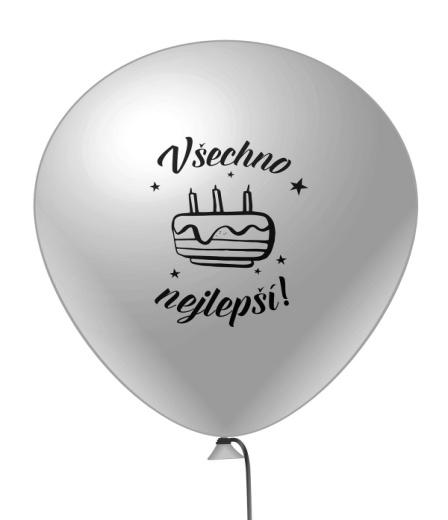 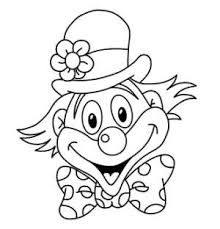 VV- Nakreslete dort pro všechny děti na světě. Jak bude vypadat ten podle tebe?PV-  Upeč s mamkou něco dobréhoTV- Vezmi míč a trénuj hodyHV- Pusť si oblíbenou písničku a zatancuj si na ní